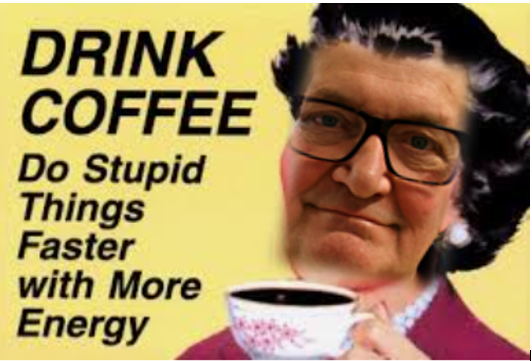 Grattis till Kaffe Moster2020